Northwind is a sample database released by Microsoft that contains the sales data for a fictitious company called Northwind Traders, which imports and exports specialty foods from around the world. Your final project will be to build an WPF application using Northwind database to support:Selection of a customer from a list of current customers in the database.Viewing the selected customer's details with support for editing and updating the customer's details.Sorting customer list in a ascending or descending order.Sample output 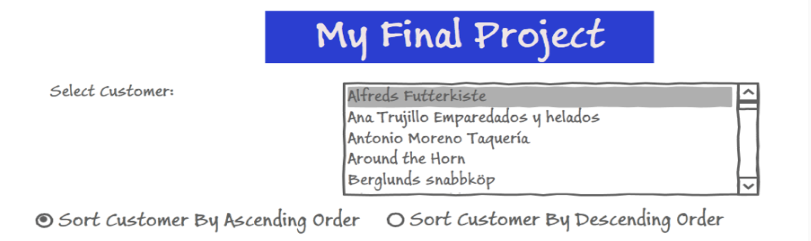 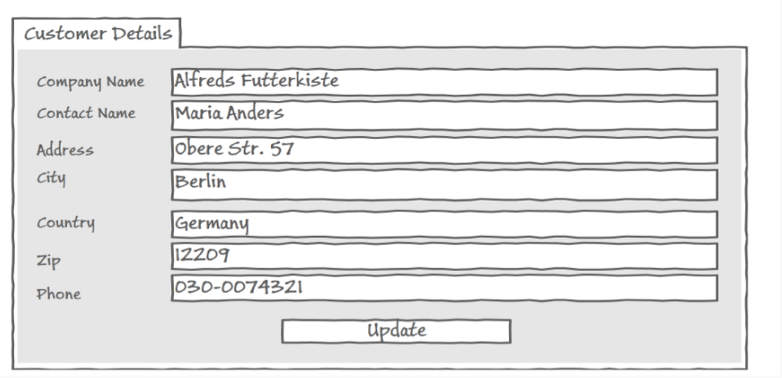 
Project requirements:Create the visual layout of our WPF application. Refer to the attached user interface (UI) design sketch.Get a list of customers to display in the UIView the details for selected customerAllow for editing and updating customer details.You are expected to implement two-way binding using XmlDataProvider or LINQ to XML  (use either one of the technique) for in-memory persistence only.  
      Supplied attachments:Application User interface (UI) design sketch.Northwind sample XML database.